Oświadczenie o stanie kontroli zarządczejDYREKTORA SPOŁECZNJE PUBLICZNEJ SZKOŁY MUZYCZNEJ I STOPNIA W TYMBARKU 1>za rok 2017(rok, za który składane jest oświadczenie)Dział l2)Jako osoba odpowiedzialna za zapewnienie funkcjonowania adekwatnej, skutecznej i efektywnej kontroli zarządczej, tj. działań podejmowanych dla zapewnienia realizacji celów i zadań w sposób zgodny z prawem, efektywny, oszczędny i terminowy, a w szczególności dla zapewnienia:zgodności działalności z przepisami prawa oraz procedurami wewnętrznymi,skuteczności i efektywności działania,wiarygodności sprawozdań,ochrony zasobów,przestrzegania i promowania zasad etycznego postępowania,efektywności i skuteczności przepływu informacji,zarządzania ryzykiem,oświadczam, że w kterowonym/kiorowonych -przeze -mnie dziolo/działach administracji- rządowej-3)/w kierowanej przeze mnie jednostce sektora finansów publicznych*SPOŁECZNEJ PUBLICZNEJ SZKOLE MUZYCZNEJ I STOPNIA W TYMBARKU(nazwa/nazwy działu/działów administracji rządowej/nazwa jednostki sektora finansów publicznych')w wystarczającym stopniu funkcjonowała adekwatna, skuteczna i efektywna kontrola zarządcza.■w ogroniczonym-stopnio-funkejonowała adekwatna, skuteczna i efektywna kontrola zarządcza.Zastrzeżenia dotyczące funkcjonowania kontroli zarządczej wraz z planowanymi działaniami, które zostaną podjęte w celu poprawy funkcjonowania kontroli zarządczej, zostały opisane w dziale II oświadczenia.nio funkcjonowała adekwatna, skuteczna i efektywna kontrola zarządcza.Zastrzeżenia dotyczące funkcjonowania kontroli zarządczej wraz z planowanymi działaniami, które zostaną podjęte w celu poprawy funkcjonowania kontroli zarządczej, zostały opisane w dziale II oświadczenia.Niniejsze oświadczenie opiera się na mojej ocenie i informacjach dostępnych w czasie sporządzania niniejszego oświadczenia pochodzących z:7) monitoringu realizacji celów i zadań,samooceny-kontroli zarządczej przeprowadzonej z- uwzględnieniem-standardów kontroli -zarządczej dła sektora finansów publicznych8), procesu zarządzania ryzykiem, audytu wewnętrznego,•kontroli wewnętrżnych, kontroli zewnętrznych,innych źródeł informacji:	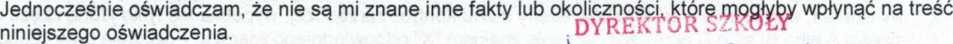 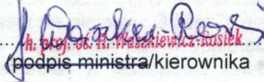 Niepotrzebne skreślić.Dział ll9>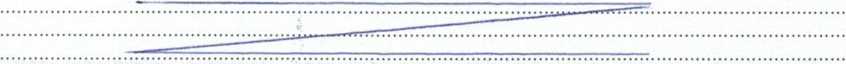 1. Zastrzeżenia dotyczące funkcjonowania kontroli zarządczej w roku ubiegłym.Należy opisać przyczyny złożenia zastrzeżeń w zakresie funkcjonowania kontroli zarządczej, np. istotną słabość kontroli zarządczej, istotną nieprawidłowość w funkcjonowaniu jednostki sektora finansów publicznych albo działu administracji rządowej, istotny cel lub zadanie, które nie zostały zrealizowane, niewystarczający monitoring kontroli zarządczej, wraz z podaniem, jeżeli to możliwe, elementu, którego zastrzeżenia dotyczą, w szczególności: zgodności działalności z przepisami prawa oraz procedurami wewnętrznymi, skuteczności i efektywności działania, wiarygodności sprawozdań, ochrony zasobów, przestrzegania i promowania zasad etycznego postępowania, efektywności i skuteczności przepływu informacji lub zarządzania ryzykiem.2. Planowane działania, które zostaną podjęte w celu poprawy funkcjonowania kontroli zarządczej.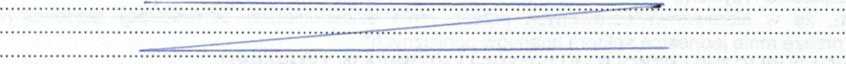 Dział lll10>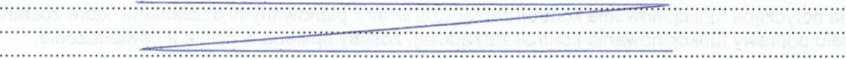 Należy opisać najistotniejsze działania, jakie zostały podjęte w roku, którego dotyczy niniejsze oświadczenie w odniesieniu do planowanych działań wskazanych w dziale II oświadczenia za rok poprzedzający rok, którego dotyczy niniejsze oświadczenie. W oświadczeniu za rok 2010 nie wypełnia się tego punktu.2. Pozostałe działania: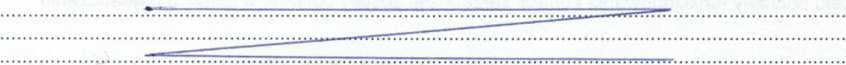 Objaśnienia:Należy podać nazwę ministra, ustaloną przez Prezesa Rady Ministrów na podstawie art. 33 ust. 1 ustawy z dnia 8 sierpnia 1996 r. o Radzie Ministrów (Dz. U. z 2003 r. Nr 24, poz. 199 i Nr 80, poz. 717, z 2004 r. Nr 238, poz. 2390 i Nr 273, poz. 2703, z 2005 r. Nr 169, poz. 1414 i Nr 249, poz. 2104, z 2006 r. Nr 45, poz. 319, Nr 170, poz. 1217 i Nr 220, poz. 1600, z 2008 r. Nr 227, poz. 1505, z 2009 r. Nr 42, poz. 337, Nr 98, poz. 817, Nr 157, poz. 1241 i Nr 161, poz. 1277 oraz z 2010 r. Nr 57, poz. 354), a w przypadku gdy oświadczenie sporządzane jest przez kierownika jednostki, nazwę pełnionej przez niego funkcji.W dziale I, w zależności od wyników oceny stanu kontroli zarządczej, wypełnia się tylko jedną część z części A albo B, albo C przez zaznaczenie znakiem "X" odpowiedniego wiersza. Pozostałe dwie części wykreśla się. Część D wypełnia się niezależnie od wyników oceny stanu kontroli zarządczej.Minister kierujący więcej niż jednym działem administracji rządowej składa jedno oświadczenie o stanie kontroli zarządczej w zakresie wszystkich kierowanych przez niego działów, obejmującerównież urząd obsługujący ministra. Oświadczenie nie obejmuje jednostek, które nie są jednostkami sektora finansów publicznych w rozumieniu ustawy z dnia 27 sierpnia 2009 r. o finansach publicznych (Dz. U. Nr 157, poz. 1240 oraz z 2010 r. Nr 28, poz. 146, Nr 96, poz. 620, Nr 123, poz. 835, Nr 152, poz. 1020 i Nr 238, poz. 1578).Część A wypełnia się w przypadku, gdy kontrola zarządcza w wystarczającym stopniu zapewniła łącznie wszystkie następujące elementy: zgodność działalności z przepisami prawa oraz procedurami wewnętrznymi, skuteczność i efektywność działania, wiarygodność sprawozdań, ochronę zasobów, przestrzeganie i promowanie zasad etycznego postępowania, efektywność i skuteczność przepływu informacji oraz zarządzanie ryzykiem.Część B wypełnia się w przypadku, gdy kontrola zarządcza nie zapewniła w wystarczającym stopniu jednego lub więcej z wymienionych elementów: zgodności działalności z przepisami prawa oraz procedurami wewnętrznymi, skuteczności i efektywności działania, wiarygodności sprawozdań, ochrony zasobów, przestrzegania i promowania zasad etycznego postępowania, efektywności i skuteczności przepływu informacji lub zarządzania ryzykiem, z zastrzeżeniem przypisu 6.Część C wypełnia się w przypadku, gdy kontrola zarządcza nie zapewniła w wystarczającym stopniu żadnego z wymienionych elementów: zgodności działalności z przepisami prawa oraz procedurami wewnętrznymi, skuteczności i efektywności działania, wiarygodności sprawozdań, ochrony zasobów, przestrzegania i promowania zasad etycznego postępowania, efektywności i skuteczności przepływu informacji oraz zarządzania ryzykiem.Znakiem "X" zaznaczyć odpowiednie wiersze. W przypadku zaznaczenia punktu "innych źródeł informacji" należy je wymienić.Standardy kontroli zarządczej dla sektora finansów publicznych ogłoszone przez Ministra Finansów na podstawie art. 69 ust. 3 ustawy z dnia 27 sierpnia 2009 r. o finansach publicznych.Dział II sporządzany jest w przypadku, gdy w dziale I niniejszego oświadczenia zaznaczono część B albo C.Dział III sporządza się w przypadku, gdy w dziale I oświadczenia za rok poprzedzający rok, którego dotyczy niniejsze oświadczenie, była zaznaczona część B albo C lub gdy w roku, którego dotyczy niniejsze oświadczenie, były podejmowane inne niezaplanowane działania mające na celu poprawę funkcjonowania kontroli zarządczej.